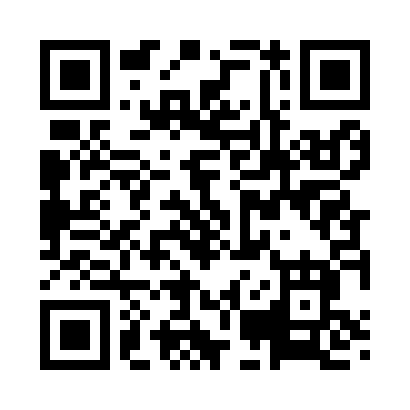 Prayer times for Beechers Lot, Delaware, USAWed 1 May 2024 - Fri 31 May 2024High Latitude Method: Angle Based RulePrayer Calculation Method: Islamic Society of North AmericaAsar Calculation Method: ShafiPrayer times provided by https://www.salahtimes.comDateDayFajrSunriseDhuhrAsrMaghribIsha1Wed4:396:031:004:507:579:212Thu4:386:021:004:507:589:223Fri4:366:001:004:517:599:244Sat4:355:591:004:518:009:255Sun4:335:5812:594:518:019:266Mon4:325:5712:594:518:029:287Tue4:305:5612:594:528:039:298Wed4:295:5512:594:528:049:309Thu4:285:5412:594:528:059:3210Fri4:265:5312:594:528:069:3311Sat4:255:5212:594:528:079:3412Sun4:245:5112:594:538:089:3613Mon4:225:5012:594:538:099:3714Tue4:215:4912:594:538:109:3815Wed4:205:4812:594:538:119:3916Thu4:185:4712:594:548:129:4117Fri4:175:4612:594:548:139:4218Sat4:165:4512:594:548:149:4319Sun4:155:4512:594:548:159:4420Mon4:145:4412:594:558:159:4621Tue4:135:4312:594:558:169:4722Wed4:125:421:004:558:179:4823Thu4:115:421:004:558:189:4924Fri4:105:411:004:568:199:5025Sat4:095:401:004:568:209:5226Sun4:085:401:004:568:209:5327Mon4:075:391:004:578:219:5428Tue4:065:391:004:578:229:5529Wed4:055:381:004:578:239:5630Thu4:045:381:004:578:249:5731Fri4:045:371:014:588:249:58